Instituto de Educação Infantil e JuvenilInverno, 2020. Londrina, 24 de Junho.Nome: ____________________________________ Turma: 5º ano.Área do conhecimento: Educação Física | Professor: LeandroEDUCAÇÃO FÍSICA – AVENGERSHoje vamos começar com exercícios mais desafiadores como os avengers! Get kids moving!!! Caso sinta alguma dor respeite o seu corpo, para o exercício e peça para a professora me avisar.https://youtu.be/jyWyBern6q4 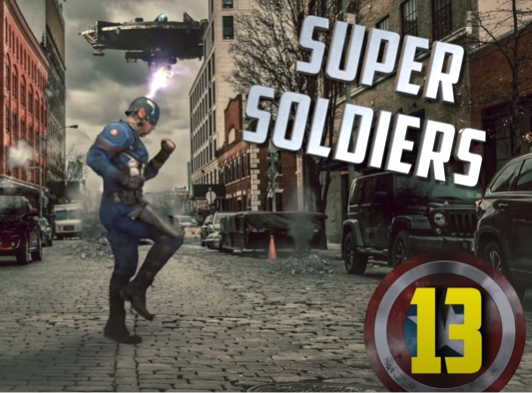 Se você conseguir repita a mesma sequência!Vamos relembrar nossa festa junina dançando junto na música flor do cafezal. Faça todos os passos que você conseguir.https://youtu.be/YVs-nkWPOWU?t=76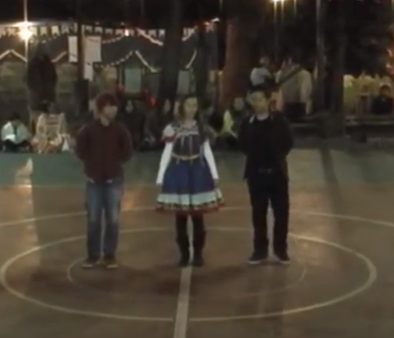 Muito bom! Conte para sua professora como você se sentiu ao final da aula! 